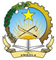 Mission Permanente de la République d’AngolaGenève40th UPR – VENEZUELA 25 January 2022 – 14h30Statement of Angola31/119Mr. President, Angola welcomes the distinguished delegation of Venezuela to this 3rd cycle despite a national challenging political, economic and social context.Angola values Venezuela efforts in strengthening Human Rights Institutions, as well as its constructive approach with the HRC mechanisms. Angola recommends the following:To ratify the1954 Convention relating to the Status of Stateless Persons and the 1961 Convention on the reduction of statelessness, To take specific measures to protect women and children against human trafficking, To take practical measures to improve food security in local communities.Angola wishes Venezuela a successful UPR. I thank you Mr. President.